Świetlica10.06.2020 r.Temat: Kodowane obrazki.Wybierz rysunek 1,2 lub 3 i pokoloruj pola wg podanego kodu. Stwórz piękny letni obrazek. 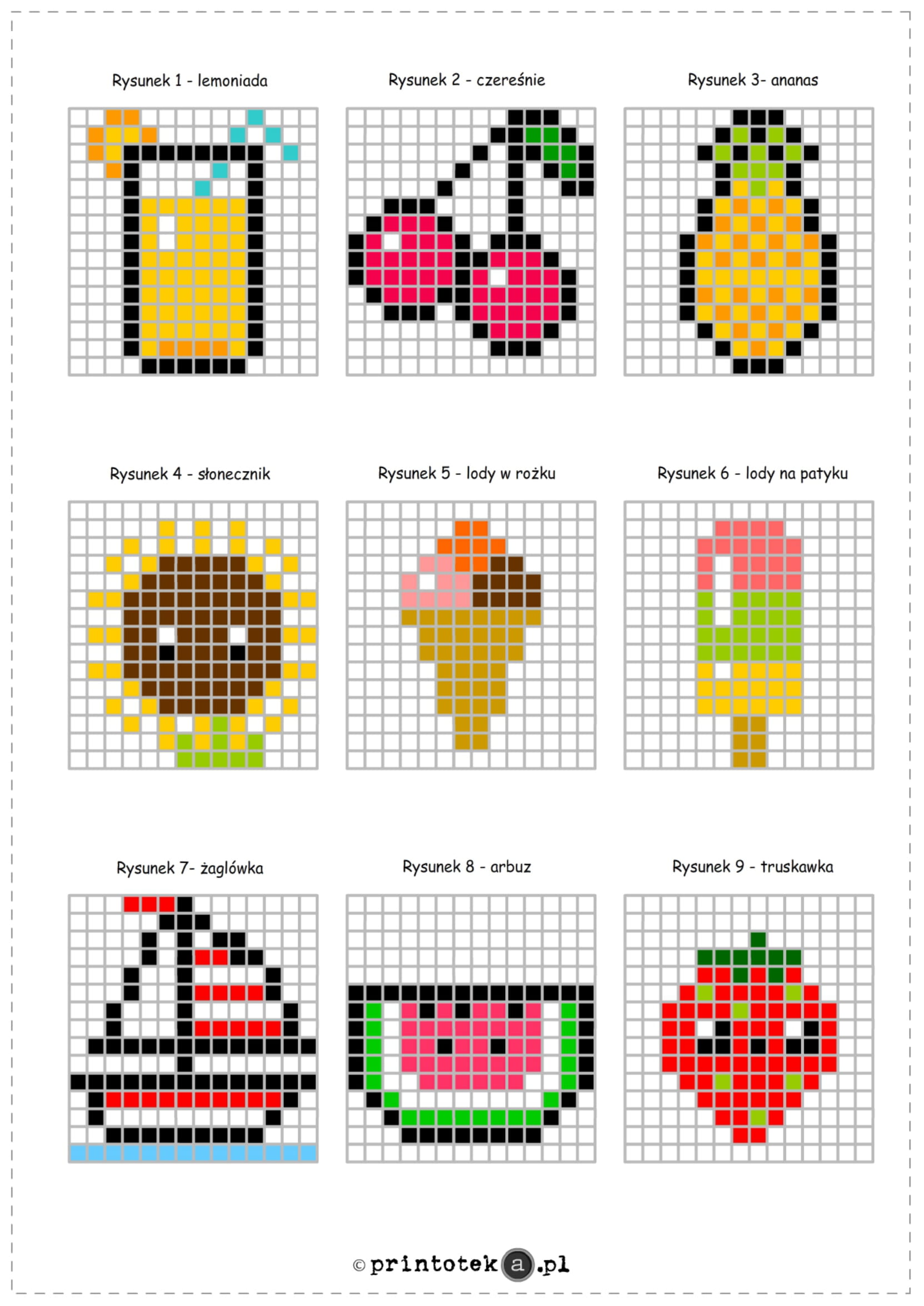 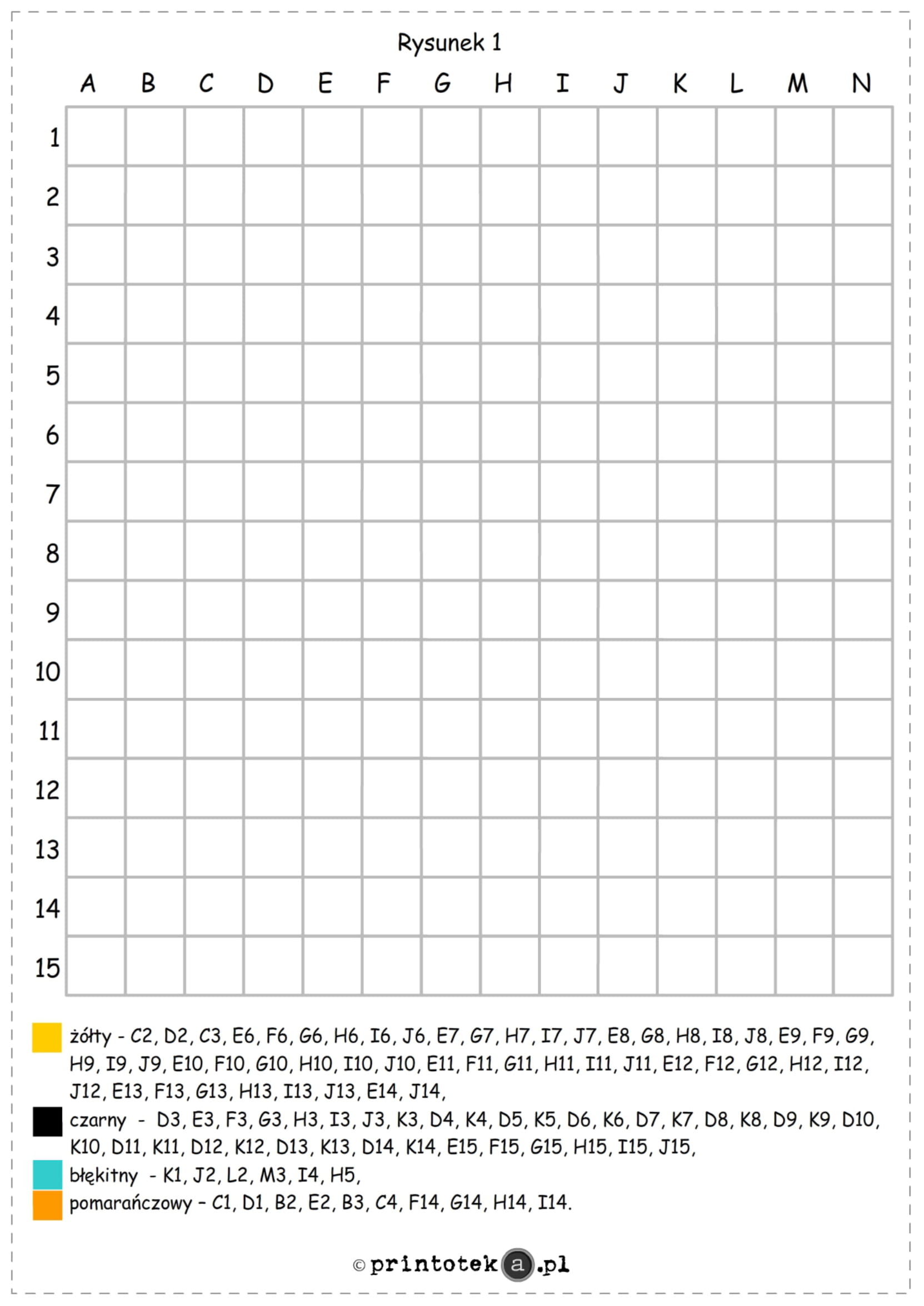 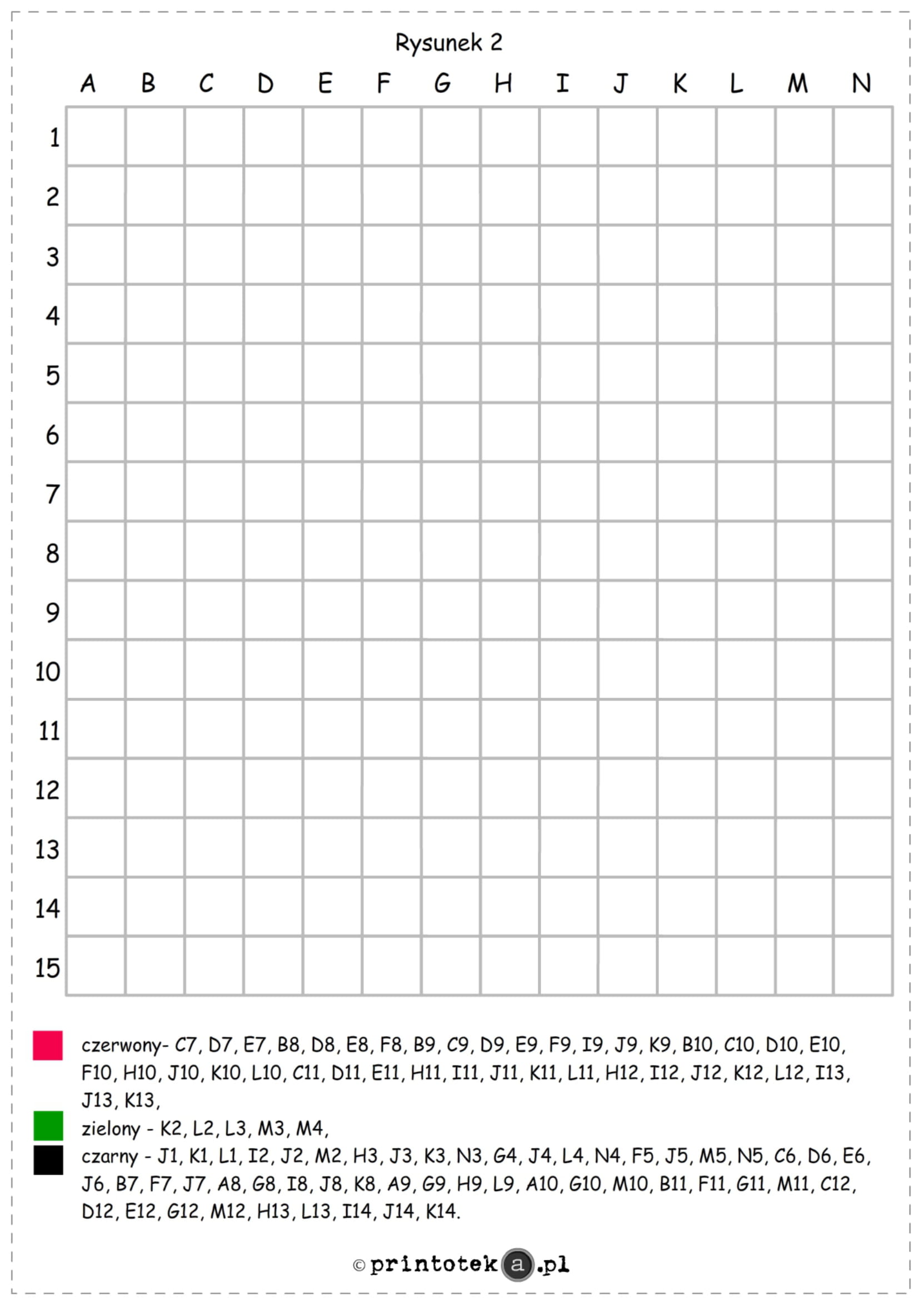 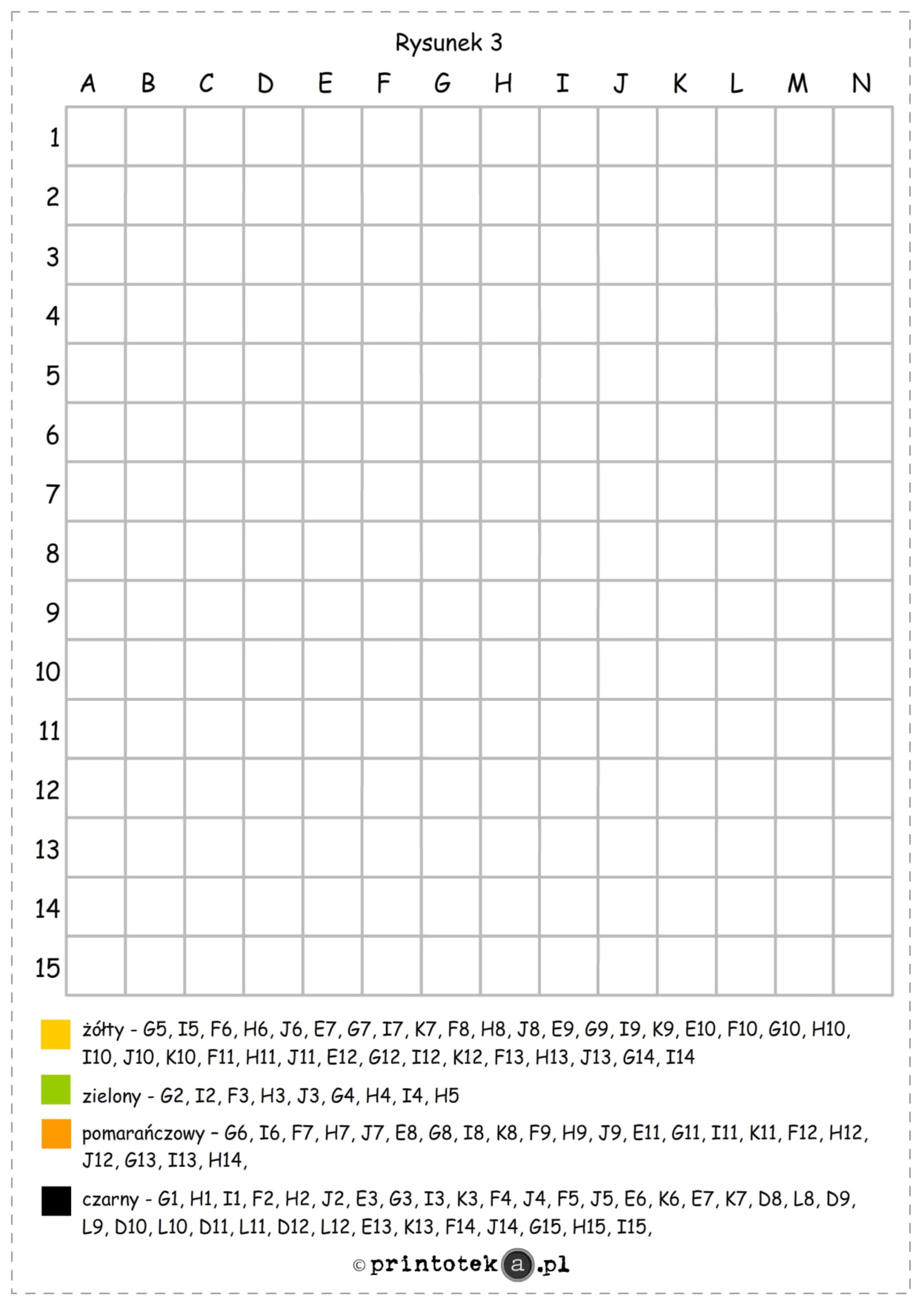 